БајкеДесанка МаксимовићКћи вилиног коњица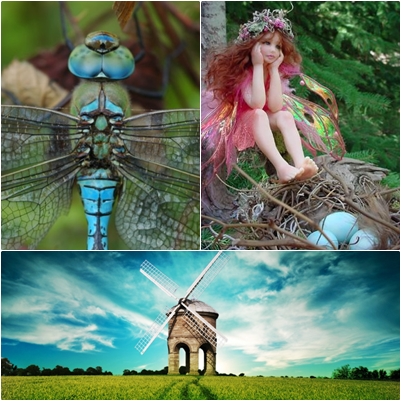 Опиши ћерку вилиног коњица.Како је она изгледала?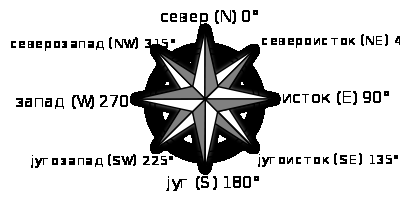 Са ким се она играла?Ко ју  је чувао у шуми?Ко ју  је чувао ноћу?Ко ју је успављивао?Како?Како се возила?Због чега је ћерка вилиног коњица побегла на реку?Испричај како је настрадала!Кога је вилин коњиц позвао да помогне његовој ћерки?На који начин јој је источни ветар помогао?Шта значи реч источни?Које стране света постоје?Бајка о лабуду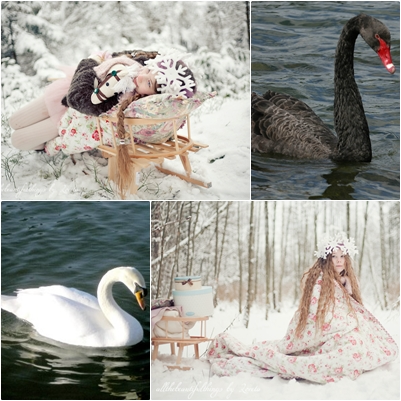 Ко је била Снежана?Где је она живела?Како је изгледала?Опиши је!Где је спавала?Како се забављала?Ко је био њен ,,чамчић''?Због чега је црна птица била тужна?Ко је била  Сребрна Звезда?Како је Снежана помогла лабуду?Свет под језером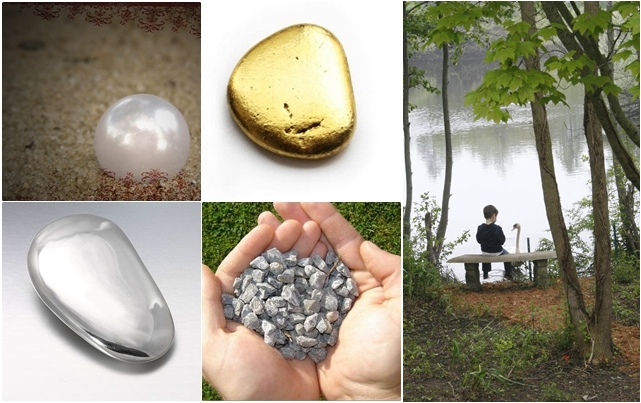 Како је живео мали чобанин Иван?У чему је он уживао?Шта се Ивану чинило док је посматрао језеро и лабуда?Како је,заправо,Иван видео два лабуда?Шта је Иван мислио кад се лабуд по неколико дана не појави на језеру?Шта је све лабуд донео Ивану из света под језером?Чему је,по лабудовим речима,служио бисер у свету под језером?Шта је под језером било златно?Шта је у свету под језером било сребрно?Шта се десило када је чобанче по четврти пут пожелело да му лабуд донесе нешто из језера?У шта су се претвориле ствари које је дечаку лабуд донео?Три патуљка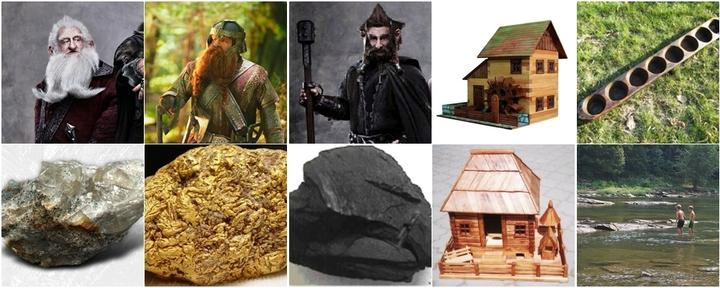 Како су се звали дечаци из бајке?Чиме су се бавили родитељи ових дечака?Како су се дечаци играли?Шта су све дечаци у игри направили?Шта се догодило са тим играчкама?Како су се звали патуљци из бајке?Шта мислиш,због чега су се баш тако звали?Који од патуљака из бајке је био најопрезнији?Која опасност је вребала патуљке?Како су деца ухватила патуљке у крађи?Шта се патуљцима догодило кад су их деца видела?Три јагоде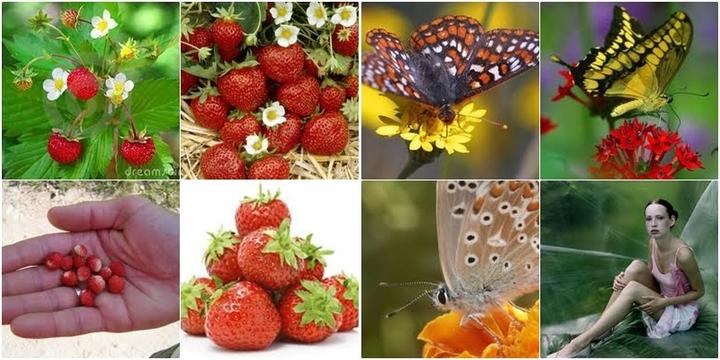 Због чега су се шумске јагоде скривале испод сунцобрана кад крену у шетњу?Шта мислиш,шта су им били ,,троперни зелени сунцобрани''?Како су јагоде изгледале кад су се родиле?Како су се становници шуме понашали кад јагоде прођу?(Шта су радили: лептири, птице,мрави,пчеле?)Због чега су се јагоде уплашиле девојчице?Како су се јагодице сакриле од девојчице?Зашто су се жирове капице допале девојчици?(Шта је планирала да уради са њима?)Како је богиња шуме помогла јагодицама?Како је изгледала богиња шуме?Опиши је!Како се богиња шуме захвалила лептирима на помоћи?Шта је богиња шуме учинила јагодама?Разликујеш ли шумске и баштенске јагоде?По чему су оне сличне,а по чему се разликују?Прича о Раку Кројачу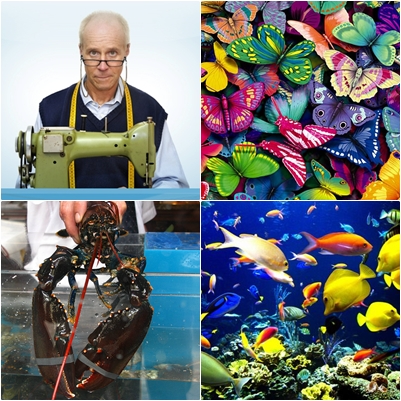 Чиме се баве кројачи?За кога је Рак Кројач шио одела?Ко је помагао раку?Наброј рибе које су од рака тражиле нове хаљине за забаву!Које материјале су рачићи набавили за хаљине?Како су рибице спремиле вир за забаву?Испричај!Која невоља је задесила рака?Како се Рак Кројач избавио?Шта мислиш, због чега је писац ове бајке изабрао баш рака  да буде кројач-јунак ове приче?Орашчићи-палчићи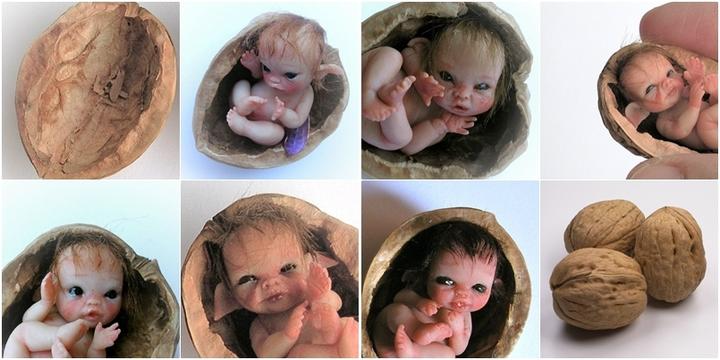 Шта су пастири радили под дрветом?По чему су били необични ораси које су пастири брали?Шта се чуло из торбе са орасима?Шта су гласићи молили пастире?Ко  је одлучио да разбије љуске и види ко је унутра?Како су орашчићи палчићи доспели у љуске?Како су се орашчићи-палчићи одужили пастиру?Патуљак  Кукурузовић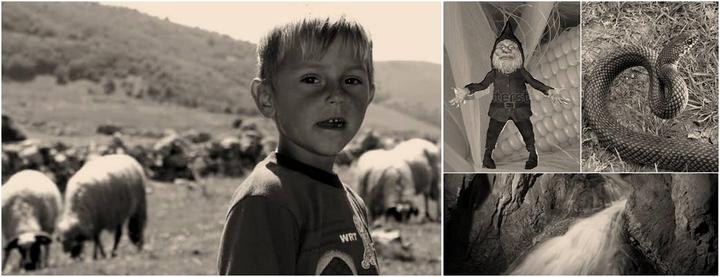 Где је дечак чувао козе?Шта је често привлачило дечакову пажњу?Ко га је упозорио да његова коза чини штету?Како је сазнао да стоји на камену испод кога је змија?Чиме се бавила дечакова мајка?Какав здравствени проблем је она имала?Шта је дечак тражио да би помогао мајци?Како је дечак пронашао чесму?Где је дечак пронашао патуљка?Како је патуљак изгледао?Због чега је он помагао дечаку?Због чега је дечак позвао патуљка да дође код њега у госте?Због чега патуљак Кукурузовић није могао да дође код дечака у госте?Како су пужу украли кућу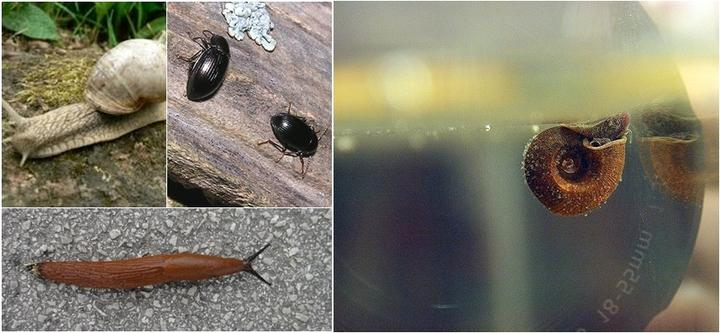 Како су два пужа проводила своје дане?Како су суседи гледали на њихове навике?Због чега је један од пужева сам изашао из своје куће?Шта је све он тог дана радио?Шта се десило са његовом кућом док је он шетао?Шта се после десило са овим пужићем?Који надимак је он добио?